В связи с вступлением в должность главы муниципального образования «Город Ленск» депутата Районного Совета  депутатов муниципального образования «Ленский район» Макушева Анатолия Эдуардовича, на основании  ч.11 п.1 ст. 28 Устава муниципального образования «Ленский район» и ч. 17 п. 2 ст. 94 Регламента Районного Совета депутатов, Районный Совет депутатов муниципального образования «Ленский район»                                          Р Е Ш И Л:1. Прекратить досрочно полномочия депутата Районного Совета депутатов муниципального образования «Ленский район» Макушева Анатолия Эдуардовича на основании решения Ленской территориальной избирательной комиссии  от 18.09.2022 года № 204/1-5 «О регистрации избранного главы муниципального образования «Город Ленск» Ленского района Республики Саха (Якутия)». 2. Направить данное решение в Ленскую территориальную избирательную комиссию.   3.  Настоящее решение вступает в силу с момента принятия решения и подлежит официальному опубликованию в газете «Ленский вестник» и на сайте муниципального образования «Ленский район».   4. Контроль за исполнением настоящего решения возложить на постоянную комиссию по мандатным вопросам, Регламенту и депутатской этике (Седых Т.М.).      И.о. главы                                                                               Е.С. Каражеляско  МУНИЦИПАЛЬНОЕ ОБРАЗОВАНИЕ«ЛЕНСКИЙ РАЙОН»РЕСПУБЛИКИ САХА (ЯКУТИЯ)РАЙОННЫЙ СОВЕТДЕПУТАТОВ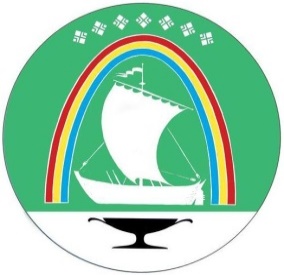 САХА ӨРӨСПYБYЛYКЭТИН «ЛЕНСКЭЙ ОРОЙУОНУН»МУНИЦИПАЛЬНАЙ ТЭРИЛЛИИТЭОРОЙУОН ДЕПУТАТТАРЫН СЭБИЭТЭ               РЕШЕНИЕ                СЕССИИ                   СЕССИЯ                   БЫҺААРЫЫ                г. Ленск                 Ленскэй к      от 23 сентября 2022 года                                                 № 1-5       от 23 сентября 2022 года                                                 № 1-5 О досрочном прекращении полномочий депутата Районного Совета  депутатов муниципального образования «Ленский район»  Макушева А.Э.     Председатель                           Н.К. Сидоркина